        Safe Operating Procedure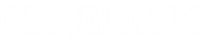         Safe Operating ProcedureEnhanced Golf Cart Cleaning and Disinfection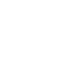 Enhanced Golf Cart Cleaning and DisinfectionChemicals Chemicals to be used while cleaning: Krown Power Kleen MP21Dilution: 40 ml/L (1:25)Contact time: 5 minutesECOLAB Peroxide Multi Surface Cleaner and DisinfectantDilution: 6 fl. oz/gallonContact time: 1 minuteDo not mix with chlorinated products (bleach) – will cause chlorine gas. ECOLAB Neutral Disinfectant CleanerDilution: 2 fl. oz/gallonContact time: 10 minutes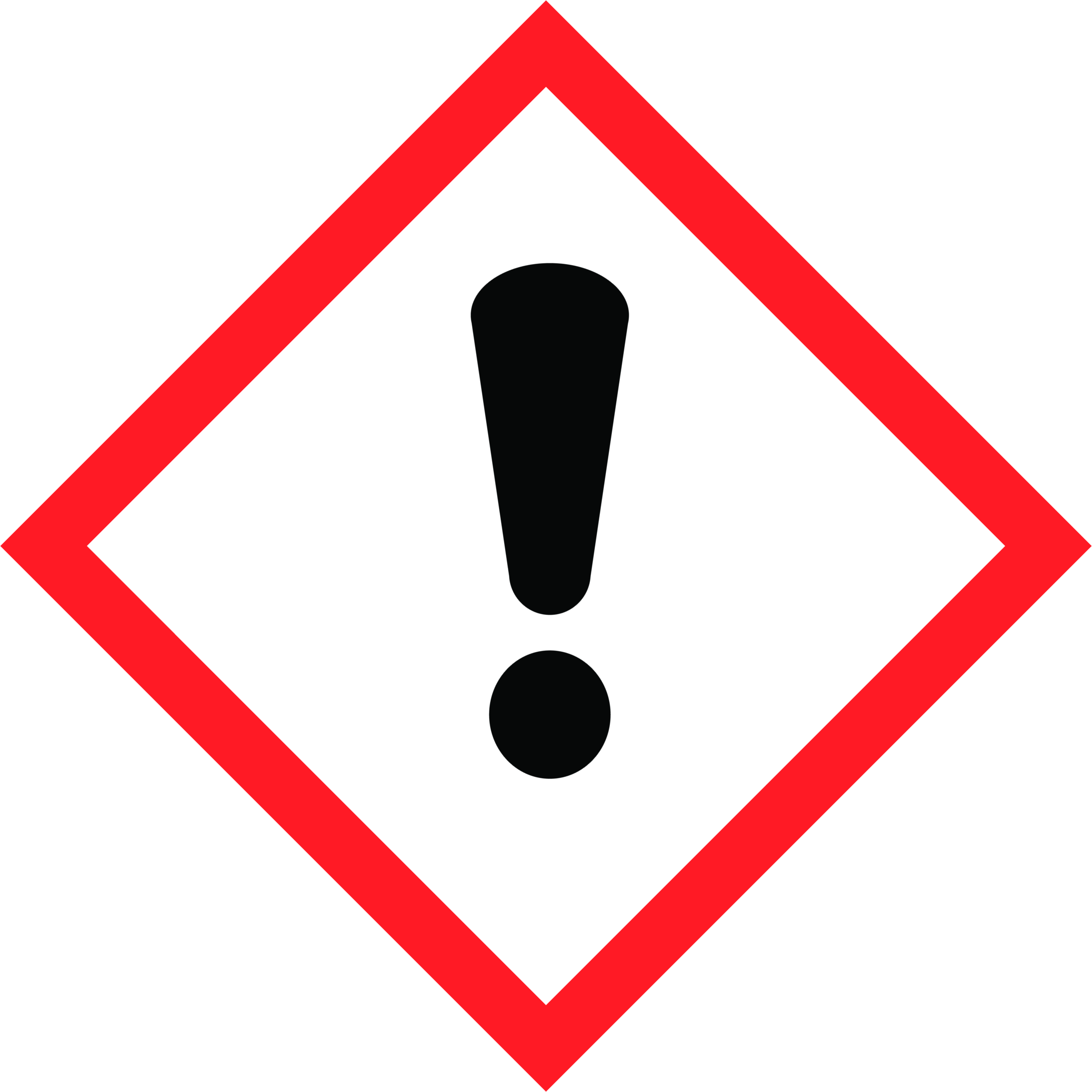 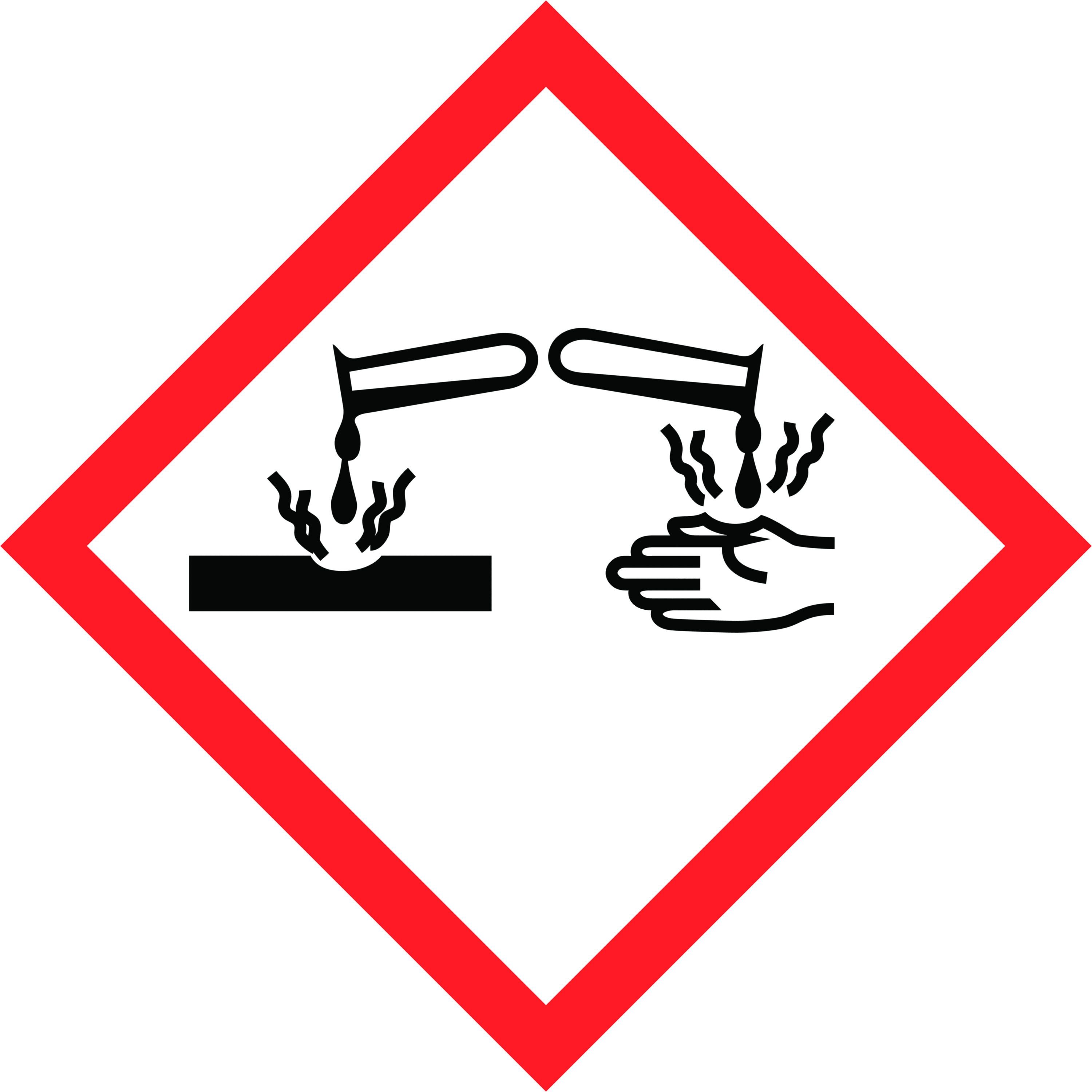 Safety PrecautionsPersonal Protective Equipment Wear disposable gloves while cleaning. Discard gloves after use. Wash hands frequently, before and after gloving with soap and/or hand sanitizer.Face shieldEquipment RequiredGarbage and recycling containersPower washerGarden sprayer (Power Kleen MP21)Drying towelsSpray bottle (Disinfectant)Microfiber clothsTraining RequiredThese chemicals are only to be used by staff who have received full training, which includes:Reviewing this safe operating procedure Workplace Hazardous Materials Information System (WHMIS)Reviewing the product label for usage informationHands-on training and sign-off on Training Acknowledgement FormOperational ProcedureCleaning ProcedureTow cart to designated washing area.Remove all garbage and debris from cart and place into garbage and recycling.Use garden sprayer to spray entire cart with cleaner/degreaser solution (Power Kleen MP21).Leave the product to soak for 5 minutes.Use hot water power washer and spray entire cart to rinse solution. Wrap the hose securely on the wall after use.Towel dry cowlings, seats, dash to remove water marks.Park in storage facility and connect charger. Disinfecting ProcedureSpray disinfectant (and do not wipe) on all touch points (such as: dashboard, key, cubby holes, cup holders, steering wheel, seat, windshield, grab bars, bag straps…etc.).Wipe touch points with microfiber cloth after required disinfectant contact time or allow surfaces to air dry.Do not touch the golf cart after this step.Staging ProcedureDrive cart to staging area.Place name of golfer(s) on cart.When cart is in place follow above disinfecting procedure. Need More Information?Need More Information?Refer to product label for usage information related to safety, PPE requirements, dilution and surface compatibility.Refer to the Safety Data Sheets (SDS) for comprehensive information about product hazards and safety precautions.Refer to product label for usage information related to safety, PPE requirements, dilution and surface compatibility.Refer to the Safety Data Sheets (SDS) for comprehensive information about product hazards and safety precautions.